Obecní úřad 									starosta obce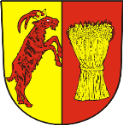  Starý Jičín								        Ing. Rudolf HrnčířO Z N Á M E N Í Upozorňujeme, že dne 8. května 2014 (státní svátek) končí lhůta pro podání žádosti o vystavení voličského průkazu pro volby do Evropského parlamentu, proto bude možné v tento den požádat o vystavení voličského průkazu v budově Obecního úřadu Starý Jičína to v době  od 8:00 do 16:00 hodin.Obecní úřad Starý Jičín, Starý Jičín č.p. 133 bude v tento den v provozu pouze omezeně pro výše uvedené účely. 